枣庄市薛城区2021～2022学年度第一学期期中质量检测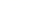 高一英语试题2021.11选择题部分第一部分听力（共两节，满分30分）第一节（共5小题；每小题1.5分，满分7.5分）听下面5段对话，每段对话后有一个小题，从题中所给的A、B、C三个选项中选出最佳选项，并标在试卷的相应位置。听完每段对话后，你都有10秒钟的时间来回答有关小题和阅读下一小题。每段对话仅读一遍。1. When is the girl's birthday?A. May 5th. 				B. May 15th. 				C. May 16th.2. What is the man's hobby?A. Taking photos. 			B. Listening to music. 		C. Collecting stamps.3. What did the man buy yesterday?A. A shirt. 				B. A jacket. 				C. A sweater.4. Where does the conversation most probably take place?A. At school. 				B. At a hospital. 			C. At a stadium.5. What does the man mean?A. They should ask about the fee first.B. Their neighbor will help them paint the house.C. They haven't got enough money to paint the house.第二节（共15小题；每小题1.5分，满分22.5分）听下面5段对话或独白。每段对话或独白后有几个小题，从题中所给的A、B、C三个选项中选出最佳选项。听每段对话或独白前，你将有时间阅读各个小题，每小题5秒钟；听完后，各小题将给出5秒钟的作答时间。每段对话或独白读两遍。听第6段材料，回答6、7题。6. When will the woman leave for the Newcastle on Friday?A. At 10 a. m. 				B. At 12 p. m. 				C. At 2 p. m.7. Where will the woman get the bus ticket?A. From the man.B. From the ticket office.C. From the travel center.听第7段材料，回答8、9题。8. What are the speakers talking about?A. A city. 				B. A company. 			C. A shopping place.9. What does the woman like best?A. The store. 				B. The supermarket. 		C. The sports center. 听第8段材料，回答10至12题。10. Why won't the woman watch tonight's concert?A. She has no interest in it.B. She saw it last weekend.C. She has no ticket.11. Where is the woman now?A. In France. 				B. In America. 			C. In China.12. What does the man suggest the woman do?A. Do some paintings. 		B. Visit a museum. 			C. Attend a party.听第9段材料，回答13至16题。13. What is the man doing?A. Making a reply. 			B. Getting some advice. 		C. Asking for information.14. What sport is the most popular at the camping center?A. Horse-riding. 			B. Sailing. 				C. Boating.15. When do groups always arrive at the camping center?A. On Friday. 				B. On Saturday. 			C. On Sunday.16. What is the cost for a child?A. £ 425. 					B. £ 480. 					C. £ 525.听第10段材料，回答17至20题。17· What age group can join the club?A. Younger than 10. 		B. Between 10 and 17. 		C. Older than 17.18. When do club members meet?A. On Monday afternoon. 	B. On Saturday morning. 	C. On Sunday afternoon.19. What will club members learn to do next week?A. Make a dish. 			B. Write a story. 			C. Build a bridge.20. What should club members bring next week?A. Money. 				B. Gloves. 				C. Pencils.第二部分阅读理解（共两节，满分50分）第一节（共15小题；每小题2.5分，满分37.5分）阅读下列短文，从每题所给的A、B、C和D四个选项中，选出最佳选项。ASome students prefer a part-time job after class to earn some money and improve themselves. Here are some good companies:IN-N-Out BurgerIt is the best hamburger shop in the west of America. Regarded as one of the best employers, it offers flexible hours and the highest part-time salaries. Above all, the company treats its employees the way they would like to be treated: like family. However, there is no discount offered to its employees.Position: selling assistant（experience required）Website: in-n-out. cmStarbucks CoffeeStarbucks has been at the forefront（前沿）of the United States' coffee revolution. Working hours are flexible. Fit twenty hours of work into your week. There is also a 30% discount and a free pound of coffee or box of tea every week.Position: assistant coffee taster（experience required）Website: starbucks. comWhole Foods MarketWhole Foods Market is the world's largest natural and organic food selling company. With its focus on organic ingredients, Whole Foods Market is all about health. Working hours are free. Benefits include paid-time off and a 20% discount so you can cat like a king or at least like a top chef in training. There are also training courses on health and food every week.Position: secretaryWebsite: wwholefoodsmarket. com.Lands' EndLands' End is a Wisconsin-based clothes store that focuses on casual comfort and warmth for the great outdoors. Employees （even part-time employees）have the chance to go to a company-owned entertainment center and get a 25% discount on theme parks and movies, and an invitation to the yearly company picnic. Besides, for part-time employees, they can come to work anytime they like as long as they work for 4 hours a day.Position: salespersonWebsite: landsend. com21. Which company offers its employees the best discount?A. In-N-Out Burger. 					B. Starbucks Coffee.C. Lands' End. 						D. Whole Foods Market.22. Which website should you visit if you are interested in selling clothes?A. landsend. com 						B. in-n-out. comC. wholefoodsmarket. com 				D. starbucks. com23. What do the four companies have in common?A. Related experience is required. 			B. Training courses are offeredC. Working hours are flexible. 			D. Employees can get high salaries.BSri Lanka is a beautiful island nation best seen slowly, even if you have only four days there like I did.The train in the country was my preferred means of transport（交通方式）. My ticket, from Colombo to Kandy, with comfortable seats and a big picture window, cost $19 for the 2.5 hours ride. I got a second-class seat on the Kandy-to-Ella route（路线）and paid about $22 for the nearly seven-hour trip through the green hills and tea gardens of central Sri Lanka.Gentle rain said hello to us as we entered Kandy. The Gamage family in William Gopallawa Mawatha Street hosted（招待）me. The lovely family, including parents. children and other family members. put me up for two nights in their home for $13 every night. My room was basic but comfortable. and came with a delicious breakfast spread every morning. Mrs. Gamage told me I could easily find someone in a tuk-tuk（三轮摩的）to show me around town.When I found Santha, a small, middle-aged man with a big smile, the next day, we quickly agreed on a price for a tour of the city: just $15. His tuk-tuk moved uphill slowly toward Sri Maha Bodhi Viharaya Buddhist Temple. The warm driver also took me to the Royal Botanic Gardens, a peaceful place away from the traffic and noise of the town.The next morning. I got on a bright blue train to Ella. Ella Station isn't far from the Sunnyside Holiday Bungalow, where I had booked a room for about $40 every night. The owners are nice and the hotel with gardens is beautiful.My first morning in Ella, I visited the Nine Arch Bridge, a beautiful old railway bridge. In the afternoon, it started to rain heavily. I walked into a restaurant which sits atop a hill and provides a breathtaking view（风景）of the countryside. An hour later, the rain let up. And I set out to go for a long walk in Little Adam's Peak. I loved the view of low-lying clouds resting gently on what seemed like an endless series of green hills.24. Which shows the author's travel route in SriLanka?A. Colombo → Ella → Kandy. 				B. Kandy → Colombo → Ella.C. Colombo → Kandy → Ella. 				D. Kandy → Ella → Colombo.25. How much did the author pay for his host family in Kandy?A. 13 dollars. 			B. 26 dollars.			C. 41 dollars. 			D. 80 dollars.26. What does the author think of the people he met in Sri Lanka?A. They are kind. 							B. They are talkative.C. They are humorous. 						D. They are hard-working.27. What did the author do in Ella in the afternoon?A. He toured the town. 						B. He stayed in the hotel.C. He visited an old railway bridge. 			D. He enjoyed the beautiful scenery.CConnie Thanasoulis-Cerrachio says everyone in her home has been happier and healthier since getting their dog, Sophie. "We all started to get physical exercise, " she told CBS News. "We walk her four to six times a day. "Connie and her husband welcomed Sophie into their home five years ago at a difficult time in their lives—Connie's parents had died just a few months before. She says Sophie helped her feel better."It just brought me out of that sadness, " she said. "It's added a lot of happiness to our home and we couldn't imagine life without her here. "The family may be onto something when it comes to getting a pet to improve health and well-being（幸福）．A new report from Harvard Medical School found that having a dog can reduce a person's blood pressure and. help people lose weight and keep healthy. Research shows dog owners are more likely to get the two and a half hours of exercise each week that experts recommend.Report author, Dr. Elizabeth Frates, says owning a dog can also have many other benefits, such as reducing loneliness and stress. "When a dog owner looks into a dog's eyes and pets the dog, the owner will feel good, " she told CBS News.The new report supports past research that found pet ownership, particularly dog ownership, associated with a lower risk of heart disease. The American Heart Association once reviewed previous research on how pets affect human health and found that owning a pet was good for people's health. The study was published in the journal, Circulation.Dr. Frates said if you are not currently very active and are thinking about getting a dog, it's best to work up to it slowly. She suggests walking for 10 minutes a day a few times a week to start and then build up to more walking time.28. Why was Connie not very happy before getting the dog?A. She had nobody to talk to.B. She didn't have a pet dog. C. She was in a poor state of health.D. Her parents had died not long before.29. Owning a dog can do all of the following things EXCEPT ______.A. helping a person lose weightB. reducing a person's lonelinessC. helping a person feel less angryD. reducing a person's blood pressure30. Which of the following is true about the past research?A. It was reported by CBS News.B. It had nothing in common with the new report.C. It lacked evidence that pets could affect human health.D. It found that owning a dog can help reduce the risk of heart disease.31. What can we infer from the last paragraph?A. If you don't have a dog, you should get one.B. The amount of exercise should be increased gradually.C. To keep health, you should run quickly every day.D. It is best to walk for 10 minutes a few times every day.DEach nation has many good people who help to take care of others. For example, some high school and college students in the United States often spend many hours as volunteers in hospitals, orphanages or homes for the aged. They read books to the people in these places, or they just visit them or listen to their problems. Other young volunteers go and work in the homes of people who are sick or disabled. They paint, clean up, or repair houses, do their shopping and mow their lawns（修整草坪）.For boys who no longer have fathers, there is an organization called Big Brothers. College students and other men take these boys to basketball games or on fishing trips and help them to get to know things that boys usually learn from their fathers.Such city has a number of clubs where boys and girls can go to play games or learn. Some of these clubs show movies or organize short trips to the mountains. the beaches, museums or other places. Most of these clubs use a lot of high school and college students as volunteers. They are young enough to remember the problems of younger boys and girls.Volunteers believe that some of the happiest people in the world are those who help to bring happiness to others.32. What can you find volunteers doing in the United States according to the passage?A. Helping passengers get on a bus. B. Guiding visitors in the park.C. Helping old people in their daily life. D. Cleaning streets on weekends.33. How do volunteers usually help patients or the disabled?A. They do their shopping and other housework.B. They cook, sew or wash their clothes.C. They tell stories and sing and dance for them.D. They clean, wash and repair their cars.34. Why do most of the clubs use many high school or college students as volunteers? Because they ______.A. have more free time than others B. can understand them more easilyC. know how to work with younger people D. are energetic to manage it35. What might be the best title of this passage?A. Please be happy with others. B. How to be a happiest man in the world.C. To help others is to help yourself. D. Give others a hand, and you'll be happy. 第二节（共5个小题：每个小题2.5分，满分12.5分）根据短文内容，从短文后的选项中选出能填入空白处的最佳选项。选项中有两项为多余选项。You may think that choosing to lose weight requires a lot of effort and pain.The truth is, you can lose weight, feel healthier, and look amazing, all by doing small things every day.    36    When you're ready to lose a few pounds, check out these five small everyday things you can do.    37    Believe it or not, the diameter of your dinner plate can have a dramatic impact on how much food you eat at any time of the day. The bigger your plate, the more you can fit on it, and the more you put into your body.Use a Food Diary or AppIt's so easy to sit at your desk or on the couch eating up an entire bag of potato chips, or a full packet of cookies.    38    If you keep a food diary or app outlining what you eat, how much of it, and how many calories it has, you may be more inclined to control your food intake.Drink More Water    39    Your body needs more water than you're probably giving it, and you may be reading the signs all wrong. Keep a water bottle on hand, drinking water throughout the day. By doing so, you can control your appetite while also making sure your body is not lack of water.Exercise MoreIt seems like a given - you exercise, you lose weight. However, it's not only those 10-mile runs that make all the difference.    40    For instance, park further away at the grocery store, take the steps instead of the elevator and jog on the spot during TV ad breaks of your favorite show.A. Use Smaller DishesB. Control your food intake.C. You have to make plans for exercise.D. All too often, we mistake thirst for hunger.E. Many small changes can make a significant difference.F. Exercise doesn't have to be something you have to think about to do, and it can be fun.G. However, if you knew how many calories were in them, you may decide to change your mind.第三部分语言运用（共一节，满分15分）第一节完形填空（共15小题；每小题1分，满分15分）阅读下面短文，从短文后各题所给的A、B、C和D四个选项中，选出可以填入空白处的最佳选项。A group of graduates, successful in their careers, got together to visit their old university professor. Conversation soon turned into complain about stress in work and life.Before offering his guests coffee, the professor went to the kitchen and returned with a large pot of coffee and a variety of    41    — porcelain（陶瓷）, plastic, glass, crystal（水晶）, some plain-looking and    42    , some delicate（精致的）and expensive — telling them to    43    themselves to the coffee.When all the students had a cup of coffee in hand, the professor said: "If you    44    , all the nice-looking and expensive cups were    45    , leaving behind the plain and cheap ones. While it is    46    for you to want only the best for yourselves, that is the    47    of your problems and stress. It is definite that the cup itself adds no quality to the coffee.    48    all of you really wanted was coffee, not the cup, but you all went for the    49    cups. And then you began    50    each other's cups.Now consider this: Life is the coffee; the jobs, money and    51    in society are the cups. They are just tools to hold and    52    life, and the type of cup we have does not change the    53    of life we live. Sometimes, by    54    only on the cup, we fail to    55    the coffee.41. A. tools 				B. materials 			C. cups 				D. gifts42. A. cheap 				B. simple 			C. beautiful 			D. valuable43. A. invite 				B. allow 				C. help 				D. adapt44. A. noticed 				B. admitted 			C. accepted 			D. relaxed45. A. sold out 			B. taken up 			C. broken 			D. abandoned46. A. normal 				B. unfair 				C. selfish 			D. painful47. A. way 				B. value 				C. judgement 			D. source48. A. Why 				B. Although 			C. Unless 			D. What49. A. ordinary 			B. best 				C. special 			D. strange50. A. using 				B. washing 			C. eyeing 			D. introducing51. A. position 			B. kindness 			C. character 			D. temper52. A. improve 			B. contain 			C. mix 				D. limit53. A. way 				B. pace 				C. direction 			D. quality54. A. concentrating 		B. relying 			C. keeping 			D. holding55. A. drink 				B. enjoy 				C. share 				D. boil非选择题部分第四部分写作（共三节，满分55分）第一节单词拼写（共10小题；每小题1.5分，满分15分）单词拼写，每空只填一词使句意完整。56. The great changes in China over the past few years made a deep ______（印象）on the foreign visitors.57. After some heated ______（争论）a decision was finally taken.58. I'm writing to ______（申请）for the position as a student volunteer.59. It is such a ______（令人困惑的）maths problem that many students don't know how to solve it.60. Having lived in the city for over 20 years, I'm quite ______（熟悉的）with everything here.61. The children in our family are always ______（尊敬的）to their elders.62. It is the parents'______（职责）to take care of their children.63. I owe you an ______（道歉）for what I did last night.64. All the participants held their ______（呼吸）when the result was announced.65. Teaching young children is a ______（挑战性的）job.第二节语法填空（共10小题；每小题1.5分，满分15分）阅读下面材料，在空白处填入1个适当的单词或括号内单词的正确形式。The Chinese New Year red envelope is one of    66    most popular Chinese traditions for children on the Chinese New Year. They are given red envelopes with money inside! Kids    67    （usual）learn the words for the red envelope quickly: "hong bao"    68    （write）in Chinese.The red color for the Chinese stands for good fortune,    69    is the lucky color. Traditionally the envelopes    70    （decorate）with gold letters and messages of happiness or Chinese lucky    71    （symbol）like the Chinese dragon, the phoenix, etc. Nowadays, in keeping up with the times, you can find anything from Mickey Mouse, Pokémon    72    Hello Kitty on the red envelopes.Technically, all unmarried kids get red envelopes during the Chinese New Year from Grandmas, Grandpas, uncles, aunts, Mom and Dad of course. It is also common for close friends and neighbors    73    （give）red envelopes to the children during the festival.Who gives money and how much money is given really depend on the    74    （person） relationship and the age of the kids.So a common Chinese New Year greeting that waits for any adult    75    （visit）a family with kids will be "Best wishes for the New Year. May I have my red envelope please? "第三节读后续写（满分25分）阅读下面材料，根据其内容和所给段落开头语续写两段，使之构成一篇完整的短文。The Sports Day was fast coming to the school. All the children were very excited and were practicing for the big race. Jim, one of the fast runners of the school was confident that he would win so he was not doing anything at all. "You have to work hard to come first in the race, Jim. You are not practicing at all, " said Jim's mother."Mom, you know how fast I am! Then why should I waste my time running? Only I will win; no one else will win! " shouted Jim. "Jim, you may be right but talent without hard work is not good at all. This laziness of yours will cost you greatly, " his mother warned him. Jim just laughed and shrugged （耸肩）his shoulders. He was so confident that would win the prize as no one else in his class was as fast as he was!Tim, a classmate of Jim was also participating in the running race. He was not a fast runner. However, he was very devoted and practiced till late night and had developed great endurance（耐力） and willpower（意志）to win the race.There were a few days left for the Sports Day but Jim did not practice at all. On the other hand, Tim practiced day and night. The Sports Day was almost around the corner but Jim was confident that no one could beat him and had not practiced at all. But Tim with his devotion and hard work had become a very fast runner.At last, the Sports Day arrived. All the students crowded the ground to cheer their favorites. The signal was given to the participants to begin the race. The coach blew the whistle and everyone began to run towards the finishing line. It was so exciting. Jim and Tim left all the racers far behind. Both of them were neck to neck.注意：1. 续写词数应为150左右；2. 请按如下格式在答题卡的相应位置作答。Paragraph 1Suddenly, Jim went ahead of Tim. ______Paragraph 2Jim's mother came to Tim and praised him for his hard work. ______高一英语试题参考答案听力：1~5 ABCBC		6~10 BCACC		11~15 ABCAB		16~20 ABACB阅读理解21. B	22. A	23. C 	24. C 	25. B26. A	27. D	28. D	29. C 	30. D 31. B 	32. C	33. A 	34. B 	35. D七选五36. E 	37. A 	38. G 	39. D 	40. F完形填空41-45. CACAB	46-50. ADDBC	51-55. ABDAB单词拼写56. impression 	57. argument 		58. apply 		59. confusing 		60. familiar 61. respectful		62. responsibility 	63. apology 	64. breath 		65. challenging语法填空66. the 		67. usually 	68. written 	69. which 	70. are decorated 71. symbols	72. to 		73. to give 	74. personal 	75. visiting读后续写Paragraph 1Suddenly, Jim went ahead of Tim. The crowd cheered for him. Soon, it was clear that Jim was going to beat Tim. But, when they were just a few metres away from the finishing line, Tim surprisingly picked up speed and ran ahead of Jim and reached the finishing line. Tim surprised everyone with his brilliant performance. He proudly received the prize and the money.Paragraph 2Jim's mother came to Tim and praised him for his hard work. She said, "You deserve it for your devotion and effort! " "Thanks, Ms! " Tim replied with an open smile and walked happily with his prize. Jim hung his head in shame. His mother turned to him and said, "Look, Jim, talent without hard work is simply useless. "That boy put efforts and got rewarded for his hard work. Hard work is the only way to success. " Now Jim understood the importance of hard work. This incident brought about a major change in his life.听力录音原文Text 1【原文】 W: It's my birthday next week. I'll be 16!M: Which day?W: May 5th. That's next Tuesday. .. sorry Wednesday.Text 2【原文】 W: What do you usually do in your spare time?M: I spend most of my spare time listening to pop and rock music. And you?W: I love to collect stamps and take photos.Text3【原文】 M: I went to the shopping center yesterday. I saw lots of nice shirts and jackets.W: But you've already got lots of shirts.M: Yes. And the jacket I liked was expensive. Actually I ended up with a rather stylish new sweater.Text 4【原文】 W: What's the matter with you?M: Oh, I fell over at school today while I was playing football. My arm hurts.W: Let me have a look. Emm. .. You'd better take an X-ray of your arm.Text 5【原文】 W: We've lived here for 5 years now and I think it's time to have the house painted.M: You're right. Mr. Churchill, our neighbor, just had his house painted. But we cannot afford the fee unless we do it ourselves.Text 6【原文】 M: Hello, madam. Can I help you?W: Yes, please. I would like to take a bus to Newcastle on Friday.M: Certainly madam. We have three buses which all go to Newcastle. The B82 leaves at 10 a. m. The Cl2 leaves at 12 p. m. and the A99 leaves at 2 p. m.W: Well, I will have to take the C12. Can I buy my ticket on the day?M: Yes, you can go to the ticket office at the bus station, or you can go to the travel center in town at 24 Martin Street.W:24 what street?M: Martin, M-A-R-T-I-N.W: It's near my house. I'll do that then. Thank you very much.Text 7【原文】 M: Hi, Belinda, it's Andy. How are you getting on?W: Hi, I love it here—it's a nice city. There's everything you need just close-by. There's a big shopping center with lots of stores, and a supermarket just down the street. There's also a sports center right near the office where I'm working. That's perfect for me because I can go straight after work if I want to. There're lots of outdoor cafes too and places to eat.M: Is it expensive to stay in this city?W: Not at all.M: Sounds great. I'll come and visit.W: That would be wonderful.Text 8【原文】 W: Hi, I'd like one ticket for the jazz concert at seven o'clock.M: I'm sorry, but there are no more tickets for tonight's concert. But we do have some seats for the same performance this weekend. Are you interested in that show?W: Oh, that's a pity. I won't be here then. I'm just here in Paris for a friend's birthday celebration. And I'll fly back to New York tomorrow. Do you have any other suggestions for things to do?M: Well, why don't you go to the museum instead? It's nearby and they have a wonderful art collection of Chinese paintings. I just saw it myself last weekend.W: That sounds a good idea.Text 9【原文】 W: Good morning, Lake Camping Centre. Can I help you?M: Oh, yes. I'm interested in bringing a group of schoolchildren to your center this summer, and I'd like some information. Could you tell me something about your center?W: Certainly, sir. We're a place where you can come and enjoy great fun. Whatever your goal is, our workers are on hand to help you.M: I think we'd like to have an educational visit and some fun at the same time. I was thinking of some of our children who have failed exams, and need to retake them next year.W: I see. Well, we have teachers in different subjects at most levels. And we offer sailing, volleyball, boating and quite a few other sports. Most children have never tried horse-riding, so we offer courses in that, too. It's the most popular with children.M: That sounds good I'll see if there is any interest. And how many days could the children stay at your camping center?W: For one week. Groups always arrive on a Saturday evening, and leave the following Sunday morning.M: That would be fine. Now, about prices?W: The cost would be £425 per child, and £480 per adult.M: Oh, OK. I'll speak to my headmaster and get back to you as soon as possible.W: Good. I look forward to hearing from you.Text 10【 原文】 M: Now for some news about a summer holiday activity club called Let's Do It! So, the first thing. This is a club for children and teenagers between the ages of 10 and 17. So if you're feeling bored and you'd like to be busier this summer, think about going alone. You'll learn something useful and will make new friends too.This isn't a weekend club. It meets every Monday during the holidays. That's in the afternoon and members will take part in all kinds of fun projects. For example, you may learn to make dishes or write a story in the club. Next week, you'll learn something about being an engineer because you'll be put into teams and will learn to build a bridge! How exciting! The club is free and the only thing you need to bring next week are gloves! If this sounds interesting, why not call to find out more? The number—have you got your pencils ready? .. .is 536621. Now for some music.